		                                                                      Καλλιθέα  8/6/2017                                                                                                                                                       Αρ.Πρωτ. 32151  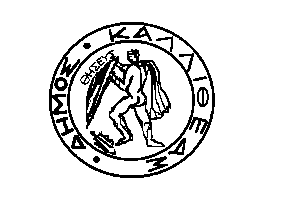 ΕΛΛΗΝΙΚΗ ΔΗΜΟΚΡΑΤΙΑΝΟΜΟΣ ΑΤΤΙΚΗΣΔΗΜΟΣ ΚΑΛΛΙΘΕΑΣΔΙΕΥΘΥΝΣΗ     : ΠΟΛΙΤΙΣΜΟΥ – ΠΑΙΔΕΙΑΣ & ΝΕΑΣ ΓΕΝΙΑΣ	                                                    ΠΡΟΣ  ΤΜΗΜΑ           : ΔΗΜΟΤΙΚΟΥ ΩΔΕΙΟΥ «ΟΔΥΣΣΕΑΣ ΔΗΜΗΤΡΙΑΔΗΣ»                       Πρόεδρο Δημοτικού Συμβουλίου                                                                                                                                                                   Ταχ.Δ/νση       :  ΣΟΦΟΚΛΕΟΥΣ 100		               Αρμόδιοι 	   :  ΠΟΛΥΖΟΣ ΔΗΜΟΣe-mail               : odeio@kallithea.grΤηλεφ.   	    : 210 9524868 / 210 9587361 FAX                   :  - ΘΕΜΑ	: « Απαλλαγή μαθητών του Δημοτικού Ωδείου Καλλιθέας από την καταβολή διδάκτρων για              την  εκπαιδευτική περίοδο 2016-2017 σύμφωνα με τον Κανονισμό του Δημ. Ωδείου ( ΑΔΣ 418/2012)»Λαμβάνοντας υπόψη τον Κανονισμό του Δημοτικού Ωδείου Καλλιθέας απόφαση Δημ. Συμβουλίου 418/2012 και ειδικότερα :Το άρθρο 11 παρ. 11 «Μαθητές του Δημοτικού Ωδείου, οι οποίοι είναι φοιτητές Α.Ε.Ι. ή σπουδαστές Τ.Ε.Ι. απαλλάσσονται του ημίσεως των διδάκτρων, ύστερα από απόφαση του Δημοτικού Συμβουλίου, συνοδευόμενη από αντίγραφο ισχύουσας φοιτητικής ή σπουδαστικής ταυτότητας.»Το άρθρο 11 παρ. 13 : «Οι μαθητές των Δημοτικών Σχολείων και Γυμνασίων, οι οποίοι είναι μέλη της Δημοτικής Παιδικής & Εφηβικής Χορωδίας απαλλάσσονται των διδάκτρων σε ένα (1) όργανο της επιλογής τους. Η ρύθμιση αυτή δεν ισχύει για τους μαθητές της χορωδίας του Δημοτικού Ωδείου, η λειτουργία της οποίας είναι μέρος του προβλεπομένου εκπαιδευτικού του προγράμματος. »Το άρθρο 11 παρ. 12 « 12.Μαθητές του Δημοτικού Ωδείου, οι οποίοι είναι άνεργοι, καθώς και ανήλικες μαθητές, των οποίων ένας τουλάχιστον γονέας είναι άνεργος, απαλλάσσονται των διδάκτρων, ύστερα από απόφαση του Δημοτικού Συμβουλίου, συνοδευόμενη από αντίγραφο κάρτας ανεργίας»Το άρθρο 11 παρ. 18 :«18. Οι αιτήσεις για απαλλαγή ή μειώσεις επί των διδάκτρων πραγματοποιούνται, με αιτήσεις των γονέων οι οποίες υποβάλλονται στη γραμματεία του Ωδείου έως και τέλος Νοεμβρίου έκαστου έτους. Αιτήσεις πέραν της αναφερόμενης ημερομηνίας δεν γίνονται δεκτές.»Το άρθρο 11 παρ. 16 : « 16.Το Δημοτικό Συμβούλιο  αποφασίζει, ύστερα από εισήγηση της Γραμματείας του Ωδείου, σχετικά με αιτήσεις προς οικονομικές διευκολύνσεις κοινωνικά ευαίσθητων κατηγοριών μαθητών.»,παρακαλούμε κατά την προσεχή συνεδρίαση του Δημοτικού Συμβουλίου εισάγετε  προς εξέταση και λήψη απόφασης, σχετικής με την απαλλαγή ή μη από την καταβολή διδάκτρων εκπαιδευτικής περιόδου 2016 -2017 κατά περίπτωση, όπως αυτές προβλέπονται στο άρθρο 11 του Κανονισμού Λειτουργίας του Δημοτικού Ωδείου (απόφ. ΔΣ 418/3-10-2012) για τους πιο κάτω εγγεγραμμένους μαθητές:Ο ΜΥΤΙΛΗΝΑΙΟΣ ΙΩΑΝΝΗΣ τ. ΓΡΗΓΟΡΙΟΥ  (κωδ. ) εγγεγραμμένος στην Σχολή Κιθάρας, τάξης Α’ Προκαταρκτικής, με καθηγητή τον κο ΗΛΙΟΔΡΟΜΙΤΗ Ν. προσκόμισε δικαιολογητικά προκειμένου να τύχει της απαλλαγής που προβλέπεται σύμφωνα με το  άρθ.11 παρ.12 του Κανονισμού του Ωδείου. Το αίτημά του με αρ. 27029 υποβλήθηκε στις 24-5-2017. Παρακαλούμε λάβετε απόφαση  περί της απαλλαγής του ή μη από την καταβολή διδάκτρων για το εκπαιδευτικό έτος 2016-2017. Σε περίπτωση απαλλαγής του προτείνεται  βεβαίωση  90,00 € για ΜΑΙΟ –ΙΟΥΝΙΟ . Σε περίπτωση απόρριψης προτείνεται βεβαίωση 35*5+20=195€ για την τρέχουσα εκπαιδευτική περίοδο.Ο ΜΠΡΕΓΙΑΝΝΗΣ ΣΤΑΜΑΤΙΟΣ τ. ΔΙΟΝΥΣΙΟΥ  (κωδ. 11618 ) εγγεγραμμένος στην Σχολή Κιθάρας, Υπό Κατάταξη, με καθηγητή τον κο ΓΚΟΛΓΚΑΡΗ Σ. προσκόμισε δικαιολογητικά προκειμένου να τύχει της απαλλαγής που προβλέπεται σύμφωνα με το  άρθ.11 παρ.12 του Κανονισμού του Ωδείου. Το αίτημά του με αρ. 28462 υποβλήθηκε στις 30-5-2017. Παρακαλούμε λάβετε απόφαση  περί της απαλλαγής του ή μη από την καταβολή διδάκτρων για το εκπαιδευτικό έτος 2016-2017. Σε περίπτωση απαλλαγής προτείνεται  διαγραφή 40*9=360,00 € για την τρέχουσα εκπαιδευτική περίοδο.Ο ΜΠΡΕΓΙΑΝΝΗΣ ΝΙΚΟΛΑΟΣ τ. ΔΙΟΝΥΣΙΟΥ  (κωδ. 3547 ) εγγεγραμμένος στην Σχολή Κιθάρας, Υπό Κατάταξη, με καθηγητή τον κο ΓΚΟΛΓΚΑΡΗ Σ. προσκόμισε δικαιολογητικά προκειμένου να τύχει της απαλλαγής που προβλέπεται σύμφωνα με το  άρθ.11 παρ.12 του Κανονισμού του Ωδείου. Το αίτημά του με αρ. 28462 υποβλήθηκε στις 30-5-2017. Παρακαλούμε λάβετε απόφαση  περί της απαλλαγής του ή μη από την καταβολή διδάκτρων για το εκπαιδευτικό έτος 2016-2017. Σε περίπτωση απαλλαγής προτείνεται  διαγραφή 40*9=360,00 € για την τρέχουσα εκπαιδευτική περίοδο.Η ΓΕΡΑΛΙΔΗ ΔΗΜΗΤΡΑ τ. ΓΕΩΡΓΙΟΥ  (κωδ. 9261) εγγεγραμμένη στην Σχολή Πιάνου, τάξης Α’ Προκαταρκτικής , με καθηγητή  τον κο ΠΑΠΑΡΟΥΠΑ Δ.  προσκόμισε δικαιολογητικά προκειμένου να τύχει της απαλλαγής που προβλέπεται σύμφωνα με το  άρθ.11 παρ.13 του Κανονισμού του Ωδείου. Το αίτημά της με αρ. 28392 υποβλήθηκε στις 30-5-2017. Παρακαλούμε λάβετε απόφαση  περί της απαλλαγής της ή μη από την καταβολή διδάκτρων για το εκπαιδευτικό έτος 2016-2017. Σε περίπτωση απαλλαγής  προτείνεται διαγραφή 35*9=315€ για την τρέχουσα εκπαιδευτική περίοδο.2.	Η ΝΤΖΙΦΕΡΗ ΓΕΩΡΓΙΑ τ. ΧΡΗΣΤΟΥ  (κωδ. 9826 ) εγγεγραμμένη στην Σχολή Κιθάρας, τάξης Γ’ Προκαταρκτικής , με καθηγητή  τον κο ΤΖΩΡΤΖΗ Α.  προσκόμισε δικαιολογητικά προκειμένου να τύχει της απαλλαγής που προβλέπεται σύμφωνα με το  άρθ.11 παρ.12 του Κανονισμού του Ωδείου. Το αίτημά του με αρ. 24257 υποβλήθηκε στις 11-5-2017. Παρακαλούμε λάβετε απόφαση  περί της απαλλαγής του ή μη από την καταβολή διδάκτρων για το εκπαιδευτικό έτος 2016-2017. Σε περίπτωση απαλλαγής  προτείνεται διαγραφή 35/2*9=157,5€ για την τρέχουσα εκπαιδευτική περίοδο.Ο ΝΤΖΙΦΕΡΗΣ ΝΙΚΟΛΑΟΣ τ. ΧΡΗΣΤΟΥ  (κωδ. 9827 ) εγγεγραμμένος στην Σχολή Κιθάρας, τάξης Β’ Προκαταρκτικής , με καθηγητή  τον κο ΤΖΩΡΤΖΗ Α.  προσκόμισε δικαιολογητικά προκειμένου να τύχει της απαλλαγής που προβλέπεται σύμφωνα με το  άρθ.11 παρ.12 του Κανονισμού του Ωδείου. Το αίτημά του με αρ. 24257 υποβλήθηκε στις 11-5-2017. Παρακαλούμε λάβετε απόφαση  περί της απαλλαγής του ή μη από την καταβολή διδάκτρων για το εκπαιδευτικό έτος 2016-2017. Σε περίπτωση απαλλαγής  προτείνεται διαγραφή 35*9=315 € για την τρέχουσα εκπαιδευτική περίοδο.Η ΤΣΙΑΚΑΛΟΥ ΣΟΦΙΑ τ. ΛΑΜΠΡΟΥ  (κωδ. 11981) εγγεγραμμένη στην Σχολή Πιάνου, τάξης Α’ Προκαταρκτικής , με καθηγητή τον κα ΠΑΣΙΝΙΑΝ Α.  προσκόμισε δικαιολογητικά προκειμένου να τύχει της απαλλαγής που προβλέπεται σύμφωνα με το  άρθ. 11 παρ. 11 του Κανονισμού του Ωδείου. Παρακαλούμε λάβετε απόφαση  περί της απαλλαγής της ή μη από την καταβολή διδάκτρων για το εκπαιδευτικό έτος 2016-2017. Σε περίπτωση απαλλαγής  προτείνεται διαγραφή 35/2*3=52,5 € για την τρέχουσα εκπαιδευτική περίοδο.Η ΛΑΚΕΑ ΟΛΓΑ τ. ΚΩΝ/ΝΟΥ  (κωδ. 11978 ) εγγεγραμμένη στην Σχολή Κιθάρας, τάξης Α’ Προκαταρκτικής , με καθηγητή  τον κο ΗΛΙΟΔΡΟΜΙΤΗ Ν.  προσκόμισε δικαιολογητικά προκειμένου να τύχει της απαλλαγής που προβλέπεται σύμφωνα με το  άρθ.11 παρ.11 του Κανονισμού του Ωδείου. Παρακαλούμε λάβετε απόφαση  περί της απαλλαγής του ή μη από την καταβολή διδάκτρων για το εκπαιδευτικό έτος 2016-2017.Κατόπιν των ανωτέρω, παρακαλούμε για την λήψη σχετικής απόφασης.           Ο   ΑΝΤΙΔΗΜΑΡΧΟΣ				                   ΕΜΜΑΝΟΥΗΛ ΚΩΣΤΑΚΗΣΣυν/να : Συνοπτικός πίνακας μαθητών ΚΟΙΝ.Γραφ. ΔημάρχουΑντ/χο Πολιτισμού & Νέας ΓενιάςΓεν. Γραμματέα Δ/νση Πολιτισμού & Νέας Γενιάς Δημοτικό Ωδείο